NÁŠSVÉTliíISPÉVhOVA ORGANIZACEPříspěvková orgaMoravskoslezskéOdběratel:Náš svět, příspěvková organizace Pržno 239, 739 11 PržnoIČ:00847046www.centrumprzno.czVyřizuje:Mobil:E-mail:XXXXXXXXXXXXXXXXXXXXXXXXXXXXXXDodavatel:MARATEX s.r.o.Vojanova 946738 01 Frýdek-MístekIČ:29392977DIČ: CZ29392977 tel. XXXXXXXE-mail: XXXXXXX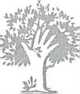 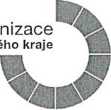 Datum:	10.12.2020Objednávka ložních soupravObjednáváme závazně dle dodané nabídky XXX ks ložních souprav a XXX ks povlaků na polštáře.Provedení: Atlas Grádl - pastelové barvy, hotelové zapínání, 140x200 cm, 70x90 cm, cena XXX,- bez DPHžlutá - XXX ksbéžová - XXX kssmetanová - XXX kspovlaky na polštáře 70x90 cm, cena XXX Kč bez DPH.Termín dodání: do 22.12.2020.Prosím o akceptaci objednávky včetně ceny.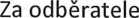 Ing. Jan Zvoníček	XXXXXXXXXXXXXředitel organizaceV Pržně dne 10.12.2020Za dodavatele:LiborAkceptuji objednávku včetně ceny.Datum:2020.12.10 14:59:42+01 '00'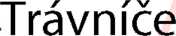 dneTel.: XXXXXXXFax: XXXXXXXE-mail: info@centrumprzno.czwww.centrumprzno.cz